                                                                                                              Účetní doklad k vyúčtování přidělených finančních prostředkůTermín zaslání do: 20.1.2014Vyúčtování státní účelové dotace přidělené v roce 2013(cestou Ministerstva vnitra ČR)Podpis revizního orgánu klubu:                                                                                                       Razítko a podpis                                                                                                       statutární zástupce SKP/PSKZašletena adresu: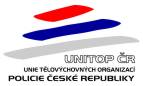       UNITOP ČRPapírenská 6b160 00 Praha 6SKP/PSKIdentifikační číslo  u UNITOP ČRPřesná adresa sídla klubu (místo, ulice, číslo, PSČ):Číslo registrace u MV:Název a adresa peněžního ústavu:Číslo účtu:IČO:DIČ:Tel/Fax/e–mail:Celková dotační částka přidělená klubu v roce 2013 v KčVráceno na účet UNITOP ČR 0207848359/0800 v KčČlenění čerpání  dotace  v roce 2013 v KčČlenění čerpání  dotace  v roce 2013 v KčČlenění čerpání  dotace  v roce 2013 v Kč1Materiální náklady  (materiální sportovní vybavení, neinvestiční údržba)2Nemateriální náklady (služby, nájemné, cestovné, startovné, ubytování na sportovní akci,energie, atd)  3Osobní náklady (odměna za výkon rozhodčích, pojistné, ostatní osobní náklady, dohody o provedení práce atd.)  Celkem čerpaná  dotace  v roce 2013Celkem čerpaná  dotace  v roce 2013 Vlastní podíl klubu na financování projektu v roce 2013 v KčUložení účetních dokladůUložení účetních dokladůMísto pracoviště :Jméno pracovníka :Datum vyúčtování :